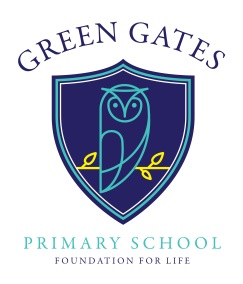 18th January 2018Dear Parents/Carers,I would like to share with you some important news as I feel it is essential to keep you informed of any major developments that happen in school.I will be leaving my post as Head Teacher of Green Gates at the end of this term to take up another post as Head Teacher of a primary school in Stockton-on-Tees.I have had an incredible two years here and would like to thank my staff for all their hard work and efforts; yourselves for your support and most of all the children who I will miss dearly.During my time at Green Gates, I have endeavoured to provide the best education and learning experiences possible for your children and I hope that I have achieved this during my time here. Things like ‘Read for the Stars’ to encourage children to read more outside of school and pen licences, to encourage joined handwriting, for example are just a couple of initiatives introduced to make school a better place. My commitment to P.E. and healthy living is also something that I feel the children and parents have bought into too with more participation in regular P.E. events, outdoor education and after school clubs.Obviously, we had an OFSTED inspection in October and the school was rated by them as ‘good’ which pleased me immensely and rewarded the hard work of all concerned.Mrs Lowe, my Deputy Head, will be taking over as Acting Head Teacher for the summer term and I am sure you will support her in continuing to provide the best opportunities for our school community as her vision and values are very similar to mine.I will miss Green Gates an awful lot, particularly the wonderful children who brighten every day and never fail to make me smile. I will always remember them and take a little piece of ‘Green Gates’ with me.Thank you again for all your support during my time here and good luck for the future!Yours Sincerely,Mr Hodgson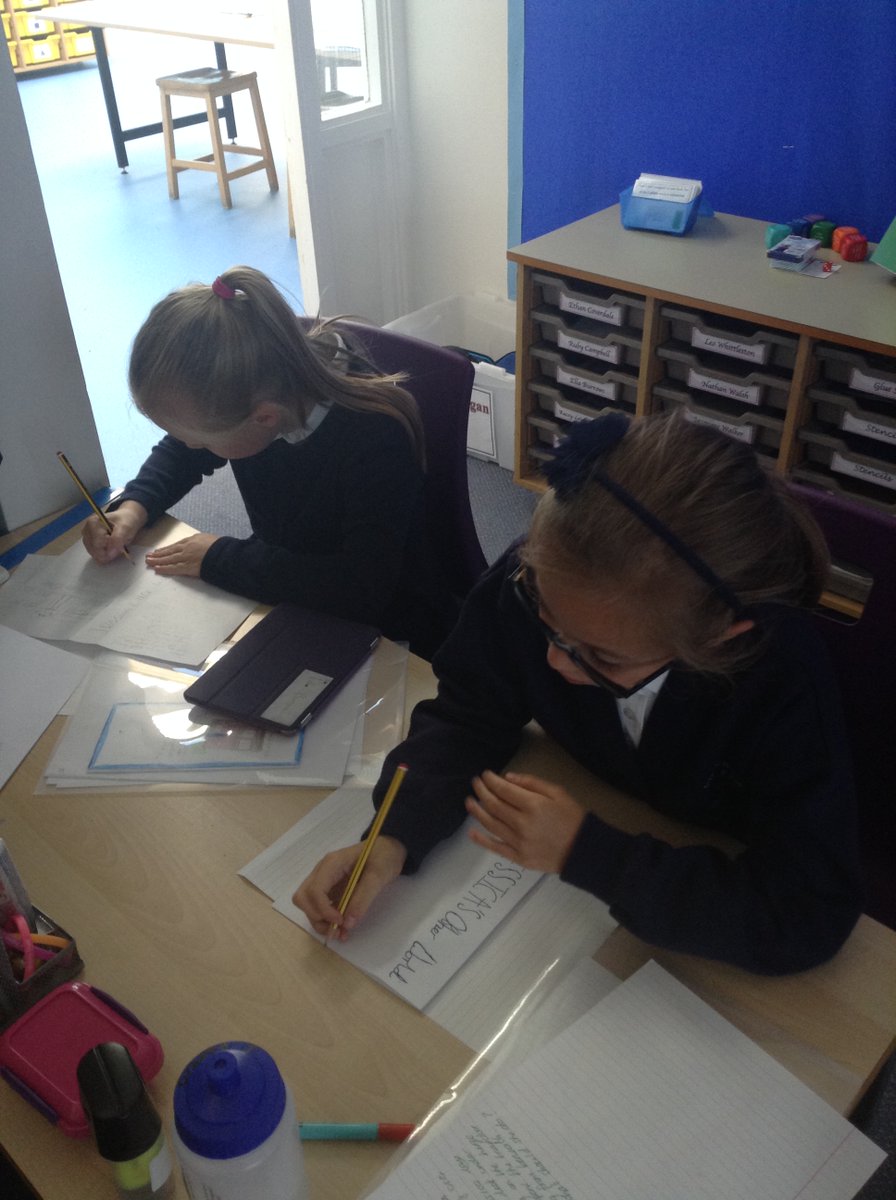 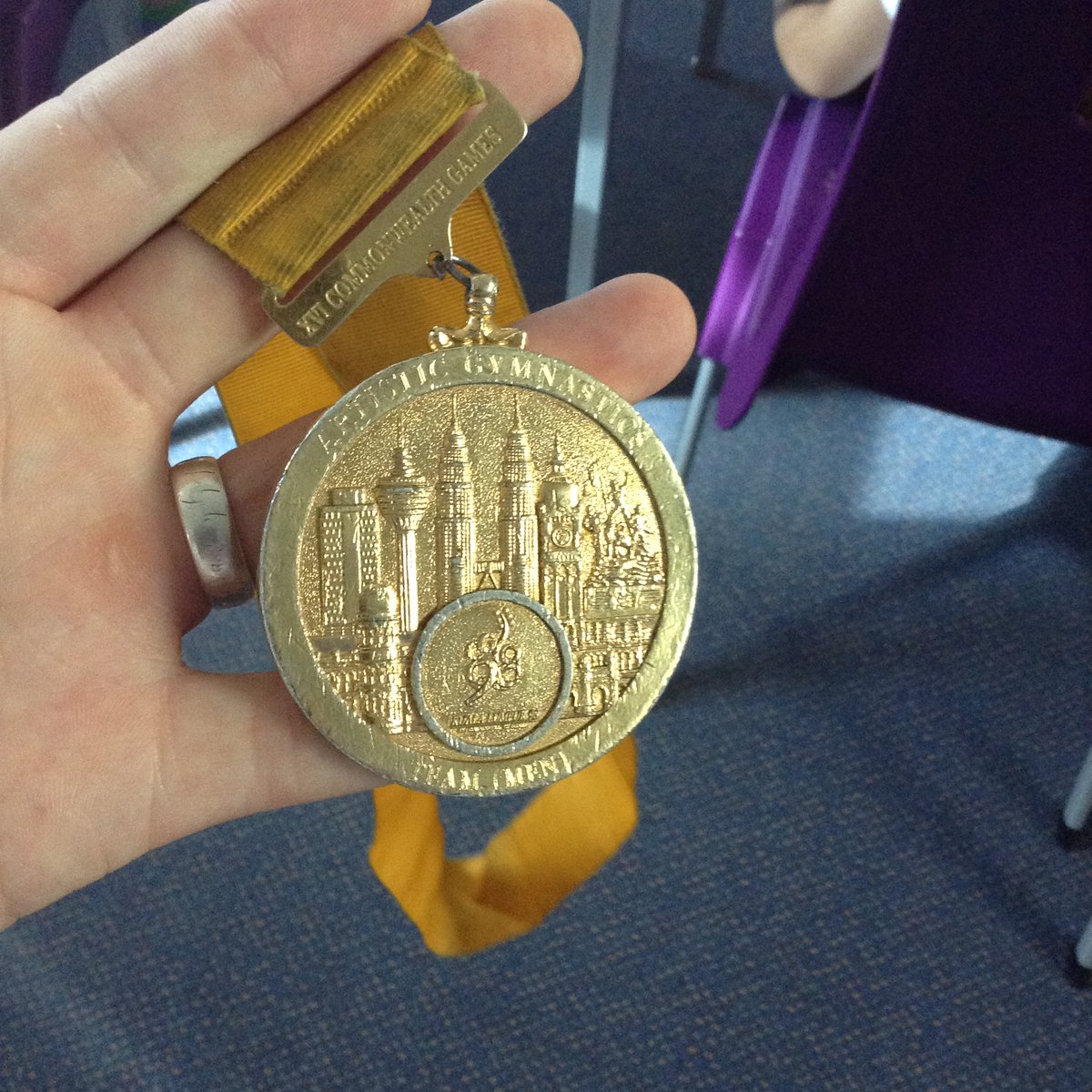 